Бушуйская основная школа – филиала муниципального бюджетного общеобразовательного учреждения «Кириковская средняя школа»РАБОЧАЯ ПРОГРАММАпо предмету  «Музыка» для учащихся 5-8 класса Бушуйской основной школы – филиала муниципального бюджетного общеобразовательного учреждения «Кириковская средняя  школа»Составил: Солдатова Юлия СергеевнаСрок реализации: 1 год                                           2020-2021 учебный годПояснительная записка.     Настоящая рабочая программа составлена на основании основной образовательной программы основного общего образования Бушуйской основной школы - филиала муниципального бюджетного общеобразовательного учреждения «Кириковская средняя школа» от 07.03.2019, учебного плана Бушуйской основной школы – филиала муниципального бюджетного общеобразовательного учреждения «Кириковская средняя  школа» 5-8 класс на 2020-2021 учебный год, положения о рабочей программе педагога Бушуйской основной школы – филиала  муниципального бюджетного общеобразовательного учреждения «Кириковская средняя  школа» реализующего предметы, курсы и дисциплины общего образования от 30 мая 2019 года. Рабочая программа составлена на основе Программы для общеобразовательных учреждений «Искусство. Музыка 5-8 классы.» Авторы: В.В.Алеев.,Т.И. Науменко., Т.Н.Кичак.Москва.Дрофа.2014г.Учебник«Искусство.Музыка»5класс,7класс, автор Т.И.Науменко, В.В.Алеев. (Москва. Дрофа. 2016 г.) Целью обучения   предмета «Музыка» в основной школе является:                    формирование музыкальной культуры как неотъемлемой части духовной культуры;   - развитие музыкальности; музыкального слуха, чувства ритма, музыкальной памяти и восприимчивости, способности к сопереживанию; образного и ассоциативного мышления, творческого воображения певческого голоса;   -  освоение музыки и знаний о музыке, ее интонационно-образной природе, жанровом и стилевом многообразии, о выразительных средствах, особенностях музыкального языка; музыкальном фольклоре, классическом наследии и современном творчестве отечественных и зарубежных композиторов; о воздействии музыки на человека; о взаимосвязи с другими видами искусства и жизнью;    - овладение практическими умениями и навыками в различных видах музыкально-творческой деятельности: в слушании музыки, пении (в том числе с ориентацией на нотную запись), инструментальном музицировании, музыкально-пластическом движении, импровизации, драматизации исполняемых произведений;    - воспитание устойчивого интереса к музыке, музыкальному искусству своего народа и других народов мира; музыкального вкуса учащихся.    Основными задачами обучения предмету «Музыка» в основной школе являются:    - научить школьников воспринимать музыку как неотъемлемую часть жизни каждого человека;   - содействовать развитию внимательного и доброго отношения к людям и окружающему миру;    - воспитывать эмоциональную отзывчивость к музыкальным явлениям, потребность в музыкальных переживаниях;    - способствовать формированию слушательской культуры школьников на основе приобщения к вершинным достижениям музыкального искусства;   - научить находить взаимодействия между музыкой и другими видами художественной деятельности на основе вновь приобретённых знаний;          сформировать систему знаний, нацеленных на осмысленное восприятие музыкальных произведений;    - развивать интерес к музыке через творческое самовыражение, проявляющееся в размышлениях о музыке, собственном творчестве;     воспитывать культуру мышления и речи. 2. Планируемые результаты освоения предмета.Личностные результаты:   - развитие музыкально-эстетического чувства, проявляющегося в эмоционально-ценностном, заинтересованном отношении к музыке;   - совершенствование художественного вкуса;   - овладение художественными умениями и навыками в процессе продуктивной музыкально-творческой деятельности;    - наличие определенного уровня развития общих музы кальных способностей, включая образное и ассоциативное мышление, творческое воображение;   - формирование навыков самостоятельной, целенаправленной, содержательной музыкально-учебной деятельности;    - сотрудничество в ходе решения  коллективных  музыкально-творческих  задач.Метапредметные результаты:    - анализ собственной учебной деятельности и внесение необходимых корректив для достижения запланированных результатов;   - проявление творческой инициативы и самостоятельности в процессе овладения учебными действиями;   - размышление о воздействии музыки на человека, ее взаимосвязи с жизнью и другими видами искусства;   - использование разных источников информации; стремление к самостоятельному общению с искусством и художественному самообразованию;   - применение полученных знаний о музыке как виде искусства для решения разнообразных художественно-творческих задач;   - наличие аргументированной точки зрения в отношении музыкальных произведений, различных явлений отечественной и зарубежной музыкальной культуры;  - общение, взаимодействие со сверстниками в совместной творческой деятельности. Предметные результаты:Ученик научится:   - наблюдать за многообразными явлениями жизни и искусства, выражать своё отношение к искусству, оценивая художественно-образное содержание произведения в единстве с его формой;   - понимать специфику музыки и выявлять родство художественных образов разных искусств (общность тем, взаимодополнение выразительных средств звучаний, линий, красок), различать особенности видов искусства;   - выражать эмоциональное содержание музыкальных произведений в исполнении, участвовать в различных формах музицирования, проявлять инициативу в художественно-творческой деятельности. Ученик получит возможность научиться:   - принимать активное участие в художественных событиях класса, музыкально-эстетической жизни школы, района, города и др. (музыкальные вечера, музыкальные гостиные, концерты для младших школьников и др.);   - самостоятельно решать творческие задачи, высказывать свои впечатления о концертах, спектаклях, кинофильмах, художественных выставках и др., оценивая их с художественно-эстетической точки зрения. 3. Содержание учебного предмета.5 класс6 класс 7 класс4. Тематическое планирование с указанием часов на освоение каждой темы.5 класс6 класс 7 класс5. Список литературы, используемый при оформлении рабочей программы. Для реализации рабочей программы используется следующий учебно – методический комплекс:1. Искусство. Музыка. 5 класс: Учебник для общеобразовательных учреждений / Т.И. Науменко, В.В. Алеев. – М.: Дрофа, 2013г.2. Искусство. Музыка. 7 класс: Учебник для общеобразовательных учреждений / Т.И. Науменко, В.В. Алеев. – М.: Дрофа, 2013г.3. Искусство. Музыка. 8 класс: Учебник для общеобразовательных учреждений / Т.И. Науменко, В.В. Алеев. – М.: Дрофа, 2013г.4. Музыка. 5-9 класс. Нотная хрестоматия и методические рекомендации для учителя: учебно-методическое пособие /Т.И. Науменко, В.В. Алеев. – 5-е изд., стереотип.  – М.: Дрофа, 2010г.5. Музыка. 5-9 класс. Фонохрестоматия, 2 CD / Т.И. Науменко,  В.В. Алеев – М.: Дрофа, 2012.  СОГЛАСОВАНО: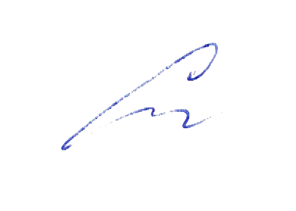 заместитель директора по учебно-воспитательной работе Сластихина Н.П._______«31» августа 2020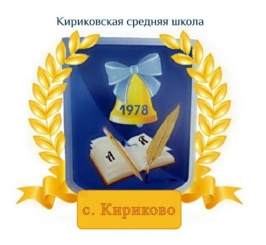 УТВЕРЖДАЮ:Директор муниципального бюджетного общеобразовательного учреждения «Кириковская средняя школа»_________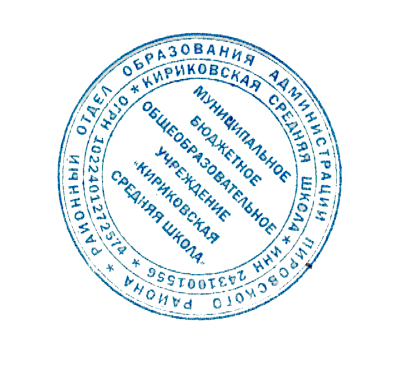 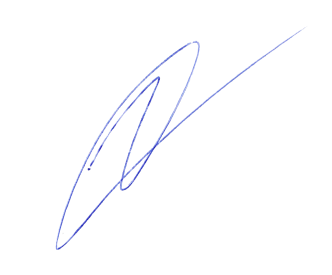 Ивченко О.В.«31» августа 2020 года№ппНазвание разделаКоличество часов1.Введение. «Музыка и другие виды искусства»4ч.2.Часть первая. «Музыка и литература»20ч.3.Часть вторая. «Музыка и изобразительное искусство»11ч.Итого:35ч.№Название разделаКоличество часов1Музыка души.12Тысяча миров музыки.83Как создаётся музыкальное произведение.234Чудесная тайна музыки.3Итого:351 полугодие162 полугодие19№ппНазвание разделаКоличество часов1Содержание в музыке9 часов2Музыкальный образ8 часов3Форма в музыке10 часов4Музыкальная драматургия8 часовИтого:35 часов№ппНазвание темыКоличество часовДата1.Музыка рассказывает обо всём13.092.Истоки110.093.Искусство открывает мир117.094.Искусства различны, тема едина124.095.Два великих начала искусства11.106.«Стань музыкою, слово!»18.107.Музыка «дружит» не только с поэзией115.108.Урок-обобщение по темам: «Древний союз», «Слово и музыка»122.109.Песня - верный спутник человека15.1110.Мир русской песни112.1111.Песни народов мира119.1112.Романса трепетные звуки126.1113.Мир человеческих чувств13.1214.Народная хоровая музыка. Хоровая музыка в храме110.1215.Что может изображать хоровая музыка117.1216.Урок-обобщение по темам: «Песня», «Романс», «Хоровая музыка»124.1217.Самый значительный жанр вокальной музыки114.0118.Из чего состоит опера121.0119.Единство музыки и танца128.0120.«Русские сезоны» в Париже14.0221.Музыкальность слова111.0222.Музыкальные сюжеты в литературе118.0223-24.Искусство исполнительской интерпретации в музыке225.024.0325.Живописность искусства111.0326.«Музыка - сестра живописи»118.0327.Музыкальный портрет11.0428.Образы природы в творчестве музыкантов18.0429.«Музыкальные краски» в произведениях композиторов-импрессионистов115.0430.Волшебная красочность музыкальных сказок122.0431.Сказочные герои в музыке129.0432.Тема богатырей в музыке16.0533.Промежуточная аттестация в форме инсценировки русской народной сказки113.0534.«Хорошая живопись - это музыка, это мелодия», Что такое музыкальность в живописи.120.0535.Обобщающий урок по теме года «Музыка и другие виды искусства»127.05№ п/пНазвание раздела Тема урокаКол-во часовДатаДатаДатаДата1«Музыка души».13.092Наш вечный спутник.110.093Искусство и фантазия.117.094Искусство–память человечества.124.095В чём сила музыки.11.106Волшебная сила музыки.18.107Музыка объединяет людей.115.108Музыка объединяет людей.122.109Тысяча миров музыки.15.1110Единство музыкального произведения.112.1111Вначале был ритм.119.1112-13О чём рассказываетМузыкальный ритм.126.1114Диалог метра и ритма13.1215-16От адажио к престо.110.1217Мелодия – душа музыки.117.1218Мелодией одной звучат печаль и радость.124.1219Мелодия «угадывает» нас самих.114.0120Что такое гармония в музыке.121.0121Два начала гармонии.128.0122Как могут проявляться выразительные возможности гармонии.14.0223Красочность музыкальной гармонии.111.0224Мир образов полифонической музыки.118.0225Философия фуги.125.024.0326Какой бывает музыкальная фактура.111.0327Пространство фактуры.118.0328Тембры – музыкальные краски.11.0429Соло и тутти.18.0430Громкость и тишина в музыке.115.0431Тонкая палитра оттенков.122.0432По законам красоты.129.0433По законам красоты.16.0534Музыка радостью нашей стала.113.0535Заключительный урок по теме года «В чём сила музыки».120.05№ппТема Количество часовДата1 четверть «Содержание в музыке»1 четверть «Содержание в музыке»1 четверть «Содержание в музыке»1 четверть «Содержание в музыке»1Магическая единственность музыкального произведения 1ч.3.092Музыку трудно объяснить словами1ч.10.093-4Что такое музыкальное содержание?2ч.17.095Музыка, которую необходимо объяснить словами1ч.24.096Ноябрьский образ в пьесе П. Чайковского1ч.1.107«Восточная» партитура Н. Римского-Корсакова «Шехеразада»1ч.8.108Когда музыка не нуждается в словах1ч.15.109Содержание в музыке.1ч.22.102 четверть: «Музыкальный образ»2 четверть: «Музыкальный образ»2 четверть: «Музыкальный образ»2 четверть: «Музыкальный образ»5.1110Лирические образы в музыке.1ч.12.1111Драматические образы в музыке.1ч.19.1112Эпические образы в музыке.1ч.26.1113-14«Память жанра».2ч.3.1215-17Такие разные песни, танцы, марши.3ч.10.123 четверть: «Форма в музыке»3 четверть: «Форма в музыке»3 четверть: «Форма в музыке»3 четверть: «Форма в музыке»17.1218«Сюжеты» и «герои» музыкальной формы.1ч.24.1219«Художественная форма – это ставшее зримым содержание».1ч.14.0120От целого к деталям.1ч.21.0121Какой бывает музыкальная композиция.1ч.28.0122Музыкальный шедевр в шестнадцати тактах.1ч.4.0223Два напева в романсе М.Глинки «Веницианская ночь» (двухчастная форма)1ч.11.0224Трехчастность в «ночной серенаде» Пушкина-Глинки. 1ч.18.0225-26Многомерность образа в форме рондо.2ч.25.024.0327Образ ВОВ в «Ленинградской» симфонии Д.Шостаковича1ч.11.034 четверть: «Музыкальная драматургия»4 четверть: «Музыкальная драматургия»4 четверть: «Музыкальная драматургия»4 четверть: «Музыкальная драматургия»18.0328О связи музыкальной формы  и музыкальной драматургии.1ч.1.0429Музыкальный порыв.1ч.8.0430-31Движение образов и персонажей в оперной драматургии.2ч.15.0432Диалог искусств Опера "Князь Игорь". «Слово о полку Игореве»1ч.22.0433Промежуточная аттестация в форме инсценировки русской народной сказки1ч.29.0434Развитие музыкальных тем  в симфонической драматургии.1ч.6.0535Заключительный урок. Содержание и форма в музыке.1ч.13.05Итого35 часов